Temat:  Rozwiązywanie zadań z wykorzystaniem wzoru na sumę wyrazów ciągu arytmetycznego. Cele edukacyjne:Wykorzystanie wzoru na sumę wyrazów w ciągu arytmetycznym w zadaniach. Przypomnijmy sobie twierdzenia:TW. 1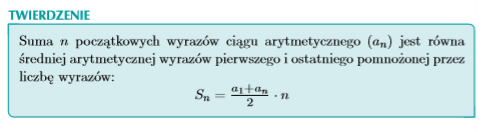 TW. 2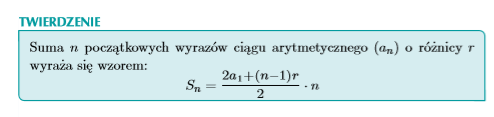 Przykład 1Oblicz sumę, której składniki są kolejnymi wyrazami ciągu arytmetycznego.Wyznaczamy:         Obliczamy „n” ze wzoru na n-ty wyraz ciągu: 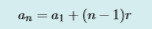  (czyli w naszym ciągu jest 12 wyrazów)Obliczamy sumę naszego ciągu dla n = 12: (z TW. 1)lub (z TW. 2) Na podstawie powyższego przykładu wykonaj ćwiczenie 7/125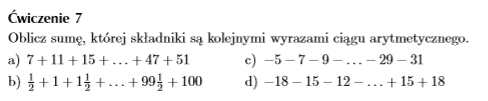 Przeanalizuj przykład 5/125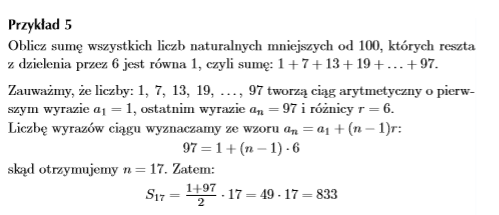 Wykonaj ćwiczenie 8/125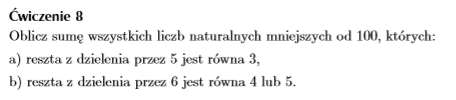 